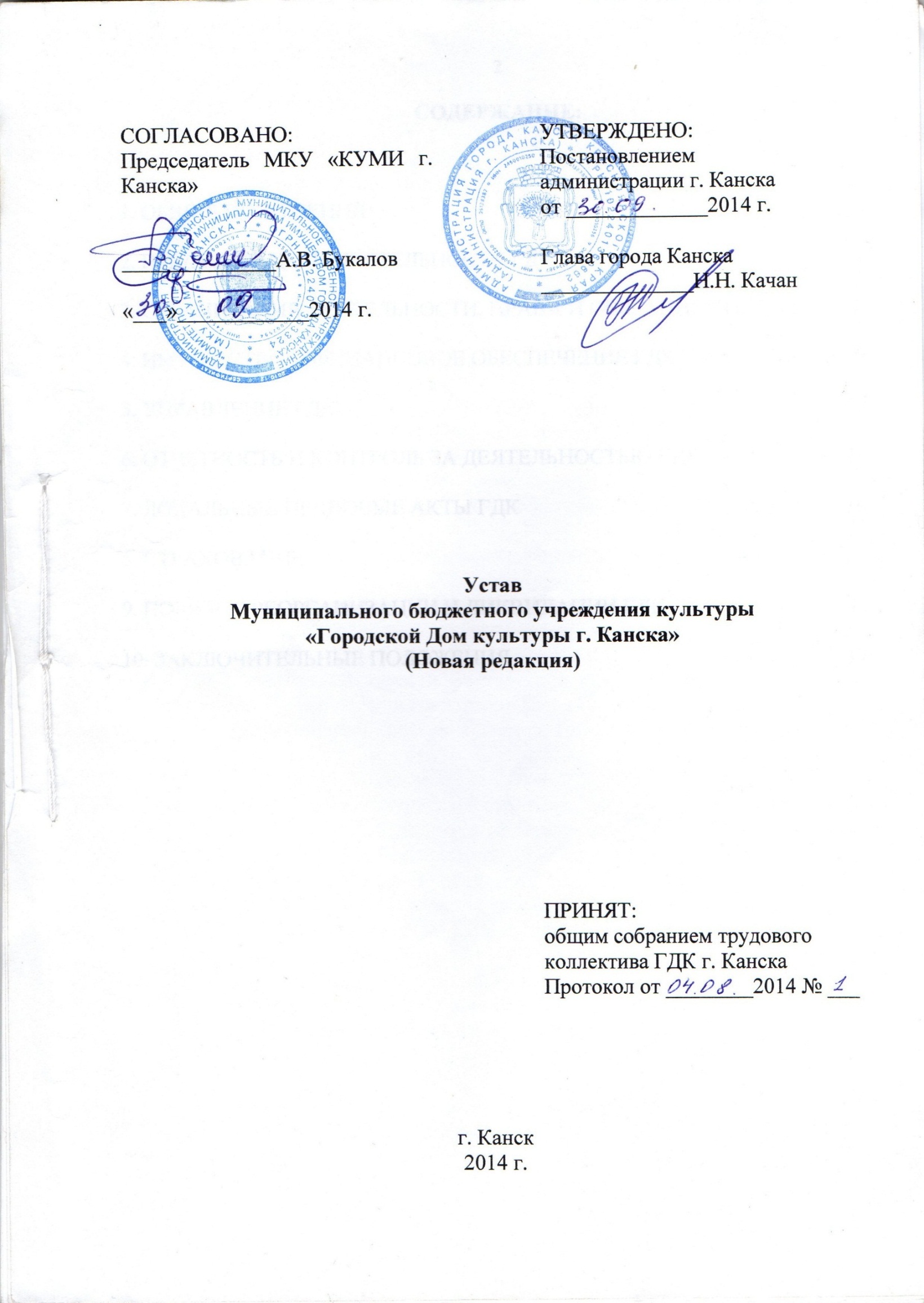 СОДЕРЖАНИЕ:1. ОБЩИЕ ПОЛОЖЕНИЯ                                                                                          32. ПРЕДМЕТ И ЦЕЛИ ДЕЯТЕЛЬНОСТИ ГДК                                                       53. ОРГАНИЗАЦИЯ ДЕЯТЕЛЬНОСТИ, ПРАВА И ОБЯЗАННОСТИ ГДК          74. ИМУЩЕСТВО И ФИНАНСОВОЕ ОБЕСПЕЧЕНИЕ ГДК                                 95. УПРАВЛЕНИЕ ГДК                                                                                              126. ОТЧЕТНОСТЬ И КОНТРОЛЬ ЗА ДЕЯТЕЛЬНОСТЬЮ ГДК                           167. ЛОКАЛЬНЫЕ ПРАВОВЫЕ АКТЫ ГДК                                                            168. СТРАХОВАНИЕ                                                                                                   169. ПОРЯДОК РЕОРГАНИЗАЦИИ И ЛИКВИДАЦИИ ГДК                             1710. ЗАКЛЮЧИТЕЛЬНЫЕ ПОЛОЖЕНИЯ                                                              17ОБЩИЕ ПОЛОЖЕНИЯ1.1. Муниципальное бюджетное учреждение культуры «Городской Дом культуры г. Канска» (далее ГДК) создано в целях обеспечения организации досуга населения, развития художественного творчества, любительского искусства.1.2.ГДК является некоммерческим учреждением, создано в соответствии с Гражданским кодексом Российской Федерации, Федеральным законом от 12.01.1996 № 7-ФЗ «О некоммерческих организациях», и не преследует извлечение прибыли в качестве основной цели своей деятельности, не распределяет полученную прибыль между участниками (учредителями), а направляет ее на уставные цели. ГДК является правопреемником Муниципального бюджетного учреждения культуры Дом культуры «Строитель», реорганизованного в форме присоединения.1.3. Официальное полное наименование ГДК на русском языке: Муниципальное бюджетное учреждение культуры «Городской Дом культуры г. Канска».Официальное сокращённое наименование ГДК на русском языке: ГДК г. Канска.1.4. ГДК с согласия Учредителя может иметь филиалы и другие структурные подразделения, действующие на основании Положений, утверждённых директором ГДК.1.5. Юридический адрес и фактический адрес (местанахождения) ГДК: 663600, Россия, Красноярский край, город Канск, улица Ленина, 10. 1.6. Организационно-правовая форма ГДК: муниципальное бюджетное учреждение.Тип: учреждение культуры.Вид: учреждение культуры клубного типа.1.7. Учредителем ГДК является муниципальное образование город Канск Красноярского края в лице администрации г. Канска.Функции и полномочия Учредителя ГДК в пределах своей компетенции осуществляет Отдел культуры администрации г. Канска (далее – Отдел).Собственником имущества ГДК является муниципальное образование город Канск Красноярского края. Полномочия собственника по управлению имуществом ГДК осуществляет Муниципальное казенное учреждение «Комитет по управлению муниципальным имуществом города Канска» (далее МКУ «КУМИ г. Канска»).Собственник имущества ГДК не несёт ответственности по обязательствам ГДК.1.8. ГДК руководствуется в своей деятельности Конституцией Российской Федерации, Законом РФ от 9 октября . № 3612-1 «Основы законодательства Российской Федерации о культуре», законодательством Российской Федерации, другими федеральными законами Российской Федерации, указами и распоряжениями Президента Российской Федерации, постановлениями и распоряжениями Правительства Российской Федерации, Законом Красноярского края от 28.06.2007 № 2-190  «О культуре», указами и распоряжениями Губернатора Красноярского края, постановлениями и распоряжениями Правительства Красноярского края, нормативно-правовыми актами Министерства культуры Красноярского края, решениями органов местного самоуправления, настоящим Уставом, локальными актами ГДК.1.9. ГДК является юридическим лицом, имеет самостоятельный баланс, обособленное имущество, может от своего имени приобретать и осуществлять имущественные и личные неимущественные права, заключать договоры, нести обязанности, быть истцом и ответчиком в арбитражном суде, третейском суде, судах общей юрисдикции.1.10.ГДК вправе открывать лицевые счета в территориальном органе  Федерального казначейства или финансовом органе муниципального образования город Канск.ГДК имеет печать бланки, штампы, круглую печать со своим наименованием и наименованием Учредителя на русском языке, зарегистрированную в установленном порядке фирменную эмблему.1.11. Правоспособность ГДК возникает с момента его государственной регистрации и прекращается в момент внесения записи об исключении ГДК из единого государственного реестра юридических лиц. 1.12. ГДК строит свои отношения с организациями и гражданами на основе договоров и соглашений. ГДК свободно в выборе форм и предмета договоров и обязательств, любых других условий взаимоотношений с организациями, которые не противоречат действующему законодательству, настоящему Уставу. 1.13. В ГДК не допускается создание и деятельность организационных структур политических партий, общественно-политических и религиозных движений и организаций (объединений).1.14.Имущество ГДК закрепляется за ним на праве оперативного управления в соответствии с Гражданским кодексом Российской Федерации.1.15.ГДК в отношении имущества, закрепленного за ним на праве оперативного управления, владеет, пользуется и распоряжается этим имуществом в пределах, установленных законом, в соответствии с целями своей деятельности.1.16. ГДК отвечает по своим обязательствам всем находящимся у него на праве оперативного управления имуществом, как закреплённом за ГДК собственником имущества, так и приобретенным за счет доходов, полученных от приносящей доход деятельности, за исключением особо ценного движимого имущества, закрепленного за ГДК собственником этого имущества или приобретенного ГДК за счет выделенных собственником имущества ГДК средств, а также недвижимого имущества. Виды и перечень особо ценного движимого имущества определяются в порядке, установленном Учредителем.1.17. ГДК  является получателем субсидии на выполнение муниципального задания.2. ПРЕДМЕТ И ЦЕЛИ ДЕЯТЕЛЬНОСТИ ГДК2.1.ГДК является общедоступным учреждением культуры клубного типа, обеспечивающий конституционные права граждан РФ на свободу творчества, равный доступ к участию в культурной жизни, организации досуга и приобщения граждан к творчеству, культурному развитию и образованию, любительскому искусству и ремёслам.2.2. Основным предметом деятельности ГДК является: удовлетворение потребностей населения в сохранении и развитии традиционного народного художественного творчества, любительского искусства, другой самодеятельной творческой инициативы и социально-культурной активности населения.2.3. Основной целью деятельности ГДК является создание благоприятных условий для развития творческого потенциала и духовно-нравственного самоопределения личности, сохранения и распространения нематериального культурного наследия посредством организации досуга жителей города.2.4. Основными задачами ГДК являются:2.4.1. Удовлетворение потребностей населения в сохранении и развитии традиционного народного художественного творчества, любительского (самодеятельного) творчества, творческой инициативы и социально-культурной активности населения.2.4.2. Создание благоприятных условий для организации культурного досуга и отдыха жителей.2.4.3. Предоставление услуг социально-культурного, просветительского, оздоровительного и развлекательного характера.2.4.4. Участие в проведении региональной культурной политики, разработке и реализации культурных программ.2.4.5. Поддержание баланса инновационности и традиционности в основной деятельности.2.4.6. Развитие современных форм организации культурного досуга с учетом потребностей различных социально-возрастных групп населения. 2.5. Для достижения указанной цели и выполнения задач ГДК осуществляет следующие основные виды деятельности:2.5.1. Участие в подготовке и проведении: общегородских, краевых, российских, международных праздников, фестивалей, конкурсов, художественных выставок и других культурно массовых проектов, проводимых на территории города Канска Красноярского края.2.5.2. Оказание методической, консультационной, практической помощи в разработке сценарных методических материалов муниципальным учреждениям. 2.5.3. Организация участия работников культуры в краевых, зональных семинарах, совещаниях, конференциях, школах руководителя и других мероприятиях по повышению квалификации и переподготовки кадров культуры.2.5.4. Организация поездок участников любительских формирований на праздники, конкурсы и другие культурно-массовые проекты, проводимые на территории Красноярского края, Российской Федерации и за рубежом.2.5.5. Оказание помощи в организации кино – видео показов, выставочной деятельности самодеятельных художников, фотохудожников, изделий мастеров декоративно-прикладного искусства.2.5.6. Создание и организация работы кружков, студий, коллективов, курсов, любительских объединений и других клубных формирований по различным направлениям деятельности в зависимости от запросов населения.2.5.7. Проведение культурно-досуговых мероприятий: тематичесих вечеров, театрализованных представлений, танцевально-развлекательных, театральных, литературно-художественных, концертных, игровых и шоу программ, вечеров отдыха, тематических праздников, карнавалов, детских утренников, семейных праздников, обрядов, ритуалов, дискотек, спектаклей, фестивалей, кинопоказов, видеопоказов, конкурсов и других форм культурной деятельности.2.5.8.Осуществление аудио – видеозаписи некоммерческим организациям.2.5.9.Проведение мероприятий по договорам с некоммерческими организациями.2.6.ГДК  вправе вести приносящую доходы деятельность  лишь постольку, поскольку это служит достижению целей, ради которых оно создано, и если это соответствует таким целям.2.7.ГДК может осуществлять следующие виды деятельности, приносящие доход (платные услуги):2.7.1. Подготовка и проведение вечеров, лекториев, тематических лекций, встреч, театрализованных представлений, танцевально-развлекательных, театральных, литературно-художественных, выставочных, концертных, игровых и шоу программ, детских, молодёжных балов, торжественных поздравлений, карнавалов, детских утренников, семейных праздников, обрядов, ритуалов, дискотек, ярмарок, выставок-продаж, спектаклей, конкурсов и других форм культурной деятельности;2.7.2. Работа аттракционов, игровых комнат, бильярдов, теннисных кортов и т.п.2.7.3. Прокат сценических костюмов, культурного, спортивного, туристического инвентаря, аудио и видео записей, звуковой и световой аппаратуры и оборудования.2.7.4. Пошив сценических костюмов, изготовление реквизита;2.7.5. Аудио и видео запись. 2.7.6.Звуковое оформление семейных праздников и юбилейных торжеств, а также иных мероприятий, проведение рекламных и PR – акций.2.7.7.Методическая и практическая помощь в разработке сценариев мероприятий.2.7.8.Организация и проведение выставок продаж, ярмарок декоративно-прикладного искусства.2.7.9.Услуги по изготовлению копий, фотокопированию, микрокопированию, ксерокопированию.2.7.10. Услуги по предоставлению в аренду сценических и концертных площадок другим организациям и учреждениям. 2.7.11. Услуги по распространению билетов.2.8.Платные услуги не могут быть оказаны взамен услуг, финансируемых за счёт бюджета города.2.7. Доходы, полученные от такой деятельности, и приобретенное за счет этих доходов имущество поступают в самостоятельное распоряжение ГДК и направляются на достижение уставных целей.2.8. ГДК вправе сверх установленного муниципального задания, а также в случаях, определенных федеральными законами, в пределах установленного муниципального задания оказывать услуги, относящиеся к его основным видам деятельности, предусмотренным настоящим уставом, в сфере культуры, для граждан и юридических лиц за плату и на одинаковых при оказании одних и тех же услуг условиях.2.9. Цены на оказываемые услуги, включая цены на билеты, устанавливаются ГДК самостоятельно в порядке,  установленном действующим законодательством Российской Федерации и Красноярского края, нормативно-правовыми актами администрации г. Канска. При организации платных мероприятий ГДК может устанавливать льготы для детей дошкольного возраста, учащихся, инвалидов, пенсионеров, военнослужащих, проходящих военную службу по призыву. Порядок установления льгот определяется в соответствии с нормативно-правовыми актами органов местного самоуправления города Канска.2.10. В случае осуществления ГДК видов деятельности, которые в соответствии с действующим законодательством подлежат обязательному лицензированию или для осуществления которых необходимо получение специального разрешения, ГДК приобретает право осуществлять указанные виды деятельности только после получения соответствующей лицензии (разрешения) в порядке, установленном действующим законодательством.2.11. Отдел формирует и утверждает муниципальное задание для ГДК в соответствии с основными видами деятельности ГДК. 2.12. ГДК не вправе отказаться от выполнения муниципального задания.2.13. ГДК обладает полномочиями заказчика на осуществление функций по размещению заказа на поставки товаров, выполнение работ, оказание услуг для нужд ГДК в соответствии с действующим законодательством.2.14. Предоставление ГДК платных услуг осуществляется на основании Положения об оказании платных услуг ГДК.2.15. Учредитель не несет субсидиарную ответственность по невыполненным финансовым обязательствам ГДК. 3. ОРГАНИЗАЦИЯ ДЕЯТЕЛЬНОСТИ,ПРАВА И ОБЯЗАННОСТИ ГДК3.1. ГДК самостоятельно в обеспечении организации досуга, развития художественного творчества, любительского искусства, в подборе и расстановке кадров, финансовой, хозяйственной и иной деятельности в пределах, установленных законодательством Российской Федерации и настоящим уставом.3.2. Для выполнения цели своей деятельности ГДК имеет право:- осуществлять внешнеэкономическую и иную деятельность в соответствии с действующим законодательством Российской Федерации;- осуществлять в отношении закрепленного за ним имущества права владения, пользования и распоряжения в пределах, установленных законом, в соответствии с целями своей деятельности, заданиями Учредителя;- по согласованию с Учредителем планировать свою деятельность и определять основные направления и перспективы развития;- принимать участие в уже существующих ассоциациях (союзах), образованных в соответствии с целями деятельности и задачами ГДК;- сдавать в аренду помещения в порядке, установленном действующим законодательством;- открывать лицевые счета в территориальном органе Федерального казначейства или финансовом органе муниципального образования город Канск в порядке, установленном законодательством Российской Федерации;- привлекать для осуществления деятельности, предусмотренной настоящим уставом, дополнительные источники финансовых и материальных средств;- предоставлять Учредителю и общественности ежегодный отчет о поступлении и расходовании финансовых и материальных средств;- разрабатывать и утверждать планы, программы развития;- разрабатывать структуру управления деятельностью ГДК, утверждать штатное расписание, распределять должностные обязанности;- устанавливать заработную плату работникам ГДК, в том числе надбавок и доплат к должностным окладам, порядка и размеров их премирования;- разрабатывать и принимать Устав коллективом ГДК для вынесения его на утверждение Учредителю;- разрабатывать и утверждать правила внутреннего трудового распорядка ГДК, иных локальных актов;- осуществлять методические содействие деятельности клубных учреждений города - обеспечивать создание и ведение официального сайта ГДК в сети Интернет;- осуществлять иную деятельность, не запрещенную законодательством Российской Федерации.3.3. ГДК обязан:- нести ответственность за нарушение договорных, кредитных и расчетных обязательств;- обеспечивать своих работников безопасными условиями труда и нести ответственность в установленном порядке за ущерб, причиненный их здоровью и трудоспособности;- нести ответственность за достоверность предоставляемой информации о результатах деятельности ГДК и об использовании закрепленного за ними муниципального имущества;- составлять и исполнять план финансово-хозяйственной деятельности;- обеспечивать открытость и доступность документов, установленных законодательством;3.4. ГДК обеспечивает открытость и доступность следующей информации:3.4.1. Сведения:- о дате создания ГДК;- о  структуре;- о реализуемых основных и дополнительных видах услуг;- о материально-техническом обеспечении;- о поступлении и расходовании финансовых и материальных средств по итогам финансового года.3.4.2. Копии утвержденного в установленном порядке плана финансово-хозяйственной деятельности ГДК.3.4.3. Порядок оказания платных услуг с указанием стоимости платных услуг.3.4.4. ГДК обязан ежегодно размещать в информационно-телекоммуникационной сети «Интернет» или предоставлять средствам массовой информации для опубликования отчёт о своей деятельности.3.5. Информация, указанная в пункте 3.4 настоящего устава, в установленном порядке размещается на официальном сайте ГДК в сети «Интернет» и обновляется в течение тридцати дней со дня внесения соответствующих изменений.4. ИМУЩЕСТВО И ФИНАНСОВОЕ ОБЕСПЕЧЕНИЕ ГДК4.1. Имущество ГДК находится в муниципальной собственности, отражается на самостоятельном балансе ГДК и закреплено за ним на праве оперативного управления в соответствии с Гражданским кодексом Российской Федерации. В отношении этого имущества ГДК осуществляет в пределах, установленных законом, в соответствии с целью своей деятельности и назначением имущества, права владения, пользования и распоряжения им.Земельный участок, необходимый для выполнения ГДК своих уставных задач, предоставляется ему на праве постоянного (бессрочного) пользования.ГДК без согласия собственника не вправе распоряжаться особо ценным движимым имуществом, закрепленным за ним собственником или приобретенным ГДК за счет средств, выделенных ему собственником на приобретение такого имущества, а также недвижимым имуществом.Остальным находящимся на праве оперативного управления имуществом ГДК вправе распоряжаться самостоятельно, если иное не предусмотрено действующим законодательством.Под особо ценным движимым имуществом понимается движимое имущество, без которого осуществление ГДК своей уставной деятельности будет существенно затруднено. Порядок отнесения имущества к категории особо ценного движимого имущества устанавливается Правительством Российской Федерации. Виды такого имущества могут определяться в порядке, установленном Учредителем в отношении муниципальных бюджетных учреждений.Перечень особо ценного движимого имущества определяется Учредителем.ГДК вправе, с согласия собственника, выступать в качестве арендатора и арендодателя имущества.Муниципальная собственность, закрепленная за ГДК может отчуждаться собственником в порядке и на условиях, которые установлены законодательством РФ и Красноярского края, правовыми актами органов местного самоуправления г. Канска, принятыми в пределам своих полномочий.Собственник имущества вправе изъять излишние, не используемое или используемое не по назначению имущество, закрепленное им за ГДК либо приобретенное ГДК за счет средств, выделенных ему собственником на приобретение этого имущества. Имуществом, изъятым у ГДК, собственник вправе распорядиться по своему усмотрению.Имущество, приобретенное за счет приносящей доходы деятельности ГДК, учитывается на отдельном балансе.Списание закрепленного за ГДК на праве оперативного управления особо ценного движимого имущества и недвижимого имущества, осуществляется собственником муниципального имущества. Списание иного закрепленного за ГДК имущества осуществляется самостоятельно. 4.2. Крупная сделка может быть совершена ГДК только с предварительного согласия Учредителя.Крупной сделкой признается сделка или несколько взаимосвязанных сделок, связанная с распоряжением денежными средствами, отчуждением иного имущества (которым в соответствии с действующим законодательством ГДК вправе распоряжаться самостоятельно), а также с передачей такого имущества в пользование или в залог при условии, что цена такой сделки либо стоимость отчуждаемого или передаваемого имущества превышает 10 процентов балансовой стоимости активов ГДК, определяемой по данным ее бухгалтерской отчетности на последнюю отчетную дату.Крупная сделка, совершенная с нарушением требований действующего законодательства и настоящего Устава, может быть признана недействительной по иску ГДК или его Учредителя, если будет доказано, что другая сторона в сделке знала или должна была знать об отсутствии предварительного согласия Учредителя ГДК;ГДК не вправе совершать сделки возможными последствиями, которых является отчуждение или обременение имущества, закрепленного за ГДК, или имущества приобретенного за счет средств, выделенных ГДК его Учредителем, за исключением случаев, если совершение таких сделок допускается федеральными законами;Руководитель ГДК несет ответственность перед ГДК в размере убытков, причиненных ГДК в результате совершения крупной сделки с нарушением требований действующего законодательства и настоящего Устава, не зависимо от того, была ли эта сделка признана недействительной.4.3. При осуществлении права оперативного управления имуществом ГДК обязано:- обеспечивать сохранность и использование имущества строго по целевому назначению;- не допускать ухудшения технического состояния имущества, помимо его ухудшения, связанного с нормативным износом в процессе эксплуатации;- осуществлять капитальный и текущий ремонт имущества в пределах утвержденного плана финансово-хозяйственной деятельности;- представлять имущество к учету в реестре муниципальной собственности города Канска в установленном порядке.4.4. Источниками формирования имущества ГДК являются:- имущество, закрепленное за ГДК на праве оперативного управления; - регулярные и единовременные поступления от Учредителя;- добровольные имущественные взносы и пожертвования;- выручка от приносящей доход деятельности;- доходы, получаемые от собственности ГДК;- другие, не запрещённые законом поступления.4.5. Финансовое обеспечение муниципального задания ГДК осуществляется в виде субсидии из бюджета города Канска;Финансовое обеспечение выполнения ГДК муниципального задания осуществляется с учетом расходов на содержание недвижимого имущества и особо ценного движимого имущества, закрепленных за ГДК Учредителем или приобретенных ГДК за счет средств, выделенных ему Учредителем на приобретение такого имущества, расходов на уплату налогов, в качестве объекта налогообложения по которым признается соответствующее имущество, в том числе земельные участки.В случае сдачи в аренду с согласия Учредителя ГДК недвижимого имущества и особо ценного движимого имущества, закрепленное за ГДК или приобретенное ГДК за счет средств, выделенных ему Учредителем на приобретение такого имущества, финансовое обеспечение содержания такого имущества Учредителем не осуществляется.4.6. Порядок формирования муниципального задания и порядок финансового обеспечения выполнения этого задания ГДК в соответствии с предусмотренными настоящим Уставом основными видами его деятельности формирует и утверждает Учредитель.ГДК не вправе отказаться от выполнения муниципального задания.Уменьшение объема субсидии, предоставленной на выполнение муниципального задания, в течение срока его выполнения осуществляется только при соответствующем изменении муниципального задания;4.7. ГДК не вправе размещать денежные средства на депозитах в кредитных организациях, а также совершать сделки с ценными бумагами, если иное не предусмотрено федеральными законами;4.8.ГДК использует бюджетные средства в соответствии с утвержденным Учредителем планом финансово-хозяйственной деятельности. ГДК при исполнении плана финансово-хозяйственной деятельности самостоятельно в расходовании средств, полученных за счет приносящей доходы деятельности.4.9. ГДК имеет право образовывать фонд накопления и фонд потребления и другие аналогичные по назначению фонды за счет доходов от разрешенной настоящим уставом приносящей доход деятельности, оставшихся в распоряжении ГДК после уплаты обязательных платежей.4.10.ГДК вправе с согласия собственника передавать некоммерческим организациям в качестве их Учредителя или участника денежные средства (если иное не установлено условиями их предоставления) и иное имущество, за исключением особо ценного движимого имущества, закрепленного за ним собственником или приобретенного Учреждением за счет средств, выделенных ему собственником на приобретение такого имущества, а также недвижимого имущества.4.11. ГДК вправе в случаях и порядке, предусмотренных федеральными законами, вносить денежные средства (если иное не установлено условиями их предоставления) и иное имущество, за исключением особо ценного движимого имущества, закрепленного за ним собственником или приобретенного ГДК за счет средств, выделенных ему собственником на приобретение такого имущества, а также недвижимого имущества в уставный (складочный) капитал хозяйственных обществ или иным образом передавать им это имущество в качестве их Учредителя или участника.5. УПРАВЛЕНИЕ ГДК5.1. Управление ГДК осуществляется в соответствии с законодательством Российской Федерации и настоящим Уставом.5.2. К исключительной компетенции Учредителя относятся:- принятие решения о создании реорганизации или ликвидации ГДК;- назначение и освобождение от должности руководителя ГДК,- утверждение устава, изменений и дополнений в устав ГДК;- определение основных направлений деятельности ГДК, утверждение годового плана, финансово-хозяйственной деятельности ГДК и внесение в него изменений;- утверждение годового отчета и годового бухгалтерского баланса;-одобрение сделок, в совершении которых имеется заинтересованность;-согласование внесения ГДК, в случаях и порядке, которые предусмотрены федеральными законами, денежных средств (если иное не установлено условиями их предоставления), иного имущества, за исключением особо ценного движимого имущества, а также недвижимого имущества, в уставный (складочный) капитал хозяйственных обществ или передачу им такого имущества иным образом в качестве их Учредителя или участника;- согласование в случаях, предусмотренных федеральными законами, передачи некоммерческим организациям в качестве их Учредителя или участника денежных средств (если иное не установлено условиями их предоставления) и иного имущества, за исключением особо ценного движимого имущества, закрепленного за Учреждением собственником или приобретенного ГДК за счет средств, выделенных ему собственником на приобретение такого имущества, а также недвижимого имущества;-осуществление финансового обеспечения выполнения муниципального задания, выделение иных субсидий и бюджетных инвестиций в соответствии с законодательством Российской Федерации.- определение порядка составления и утверждения плана финансово-хозяйственной деятельности ГДК в соответствии с требованиями, установленными Министерством финансов Российской Федерации;- определение предельно допустимого значения просроченной кредиторской задолженности ГДК, превышение которого влечет расторжение трудового договора с руководителем ГДК по инициативе работодателя в соответствии с Трудовым кодексом Российской Федерации;- установление соответствия расходования денежных средств и использования иного имущества ГДК целям, предусмотренным настоящим уставом;- осуществление иных функций и полномочий Учредителя, установленных федеральными законами и нормативными правовыми актами Президента Российской Федерации или Правительства Российской Федерации.5.3 Полномочия Отдела- согласование Устава и внесения изменений в Устав ГДК;- формирование и утверждение муниципального задания;- осуществление контроля за деятельностью ГДК;- согласование программы развития ГДК;- иные полномочия, предусмотренные законодательством Российской Федерации, Красноярского края, муниципального образования город Канск и вытекающие из настоящего Устава.5.4. Полномочия МКУ «КУМИ г. Канска»- согласование Устава и внесения изменений в Устав ГДК;- закрепление имущества за ГДК на праве оперативного управления;- прекращение права оперативного управления посредством изъятия имущества у ГДК; -обеспечение контроля за сохранностью и эффективным использованием имущества и земельных участков, закрепленных Учредителем за ГДК, проведение экспертной оценки последствий сдачи в аренду этого имущества, предшествующей заключению договора аренды;- утверждение передаточных актов, разделительных балансов при реорганизации, промежуточных и окончательных ликвидационных балансов при ликвидации ГДК;- обеспечение приема в казну города Канска имущества ГДК, оставшегося после удовлетворения требований кредиторов, а также имущества, на которое в соответствии с федеральными законами не может быть обращено взыскание по обязательствам ГДК, передаваемого ликвидационной комиссией;- принятие решения по иным вопросам, входящим в установленную сферу деятельности МКУ «КУМИ г. Канска».5.5. Руководителем ГДК является директор, который назначается сроком не более 5 (пяти) лет по трудовому договору.5.6. Директор ГДК в силу своей компетенции:- осуществляет общее руководство ГДК;- выдает доверенности от имени ГДК;- открывать лицевые счета в территориальном органе Федерального казначейства или финансовом органе муниципального образования город Канск в порядке, установленном законодательством Российской Федерации;- распоряжается имуществом и средствами ГДК в порядке и пределах, установленных действующим законодательством и учредительными документами ГДК;- утверждает структуру и штатное расписание в пределах финансового обеспечения деятельности ГДК;- заключает договоры с физическими и юридическими лицами;- издает приказы, инструкции и иные локальные акты по вопросам, входящим в компетенцию ГДК, обязательные для выполнения всеми работниками ГДК;- устанавливает форму, систему и размер оплаты труда работников ГДК в соответствии с законодательством Российской Федерации, Красноярского края, муниципальными правовыми актами города Канска об оплате труда работников муниципальных учреждений, утвержденной финансовым обеспечением;- осуществляет прием на работу и увольнение с работы, осуществляет расстановку кадров ГДК, заключает с работниками трудовые договоры, заключает коллективный договор, если решение о его заключении принято трудовым коллективом;- принимает решение о поощрениях, дисциплинарных и материальных взысканиях к работникам ГДК;- устанавливает доплаты и другие выплаты в пределах имеющихся средств в соответствии с локальными актами ГДК с учетом мнения представительного органа работников ГДК;- утверждает правила внутреннего трудового распорядка ГДК;- отвечает за организационно-техническое обеспечение деятельности ГДК;- обеспечивает соблюдение правил и нормативных требований охраны труда, противопожарной безопасности, санитарно-гигиенического и противоэпидемического режимов;- представляет учредителю годовые планы (со сметами) и информацию о текущей деятельности ГДК;- представляет статистическую отчетность органам государственной статистики;- утверждает план финансово-хозяйственной деятельности ГДК;- несет ответственность перед органами местного самоуправления города Канска за результаты своей деятельности в соответствии с функциональными обязанностями;- несет ответственность в случаях, предусмотренных законодательством Российской Федерации за нарушение норм трудового, гражданского и иного законодательства;- несет перед ГДК ответственность в размере убытков, причиненных ГДК в результате совершения крупной сделки независимо от того, была ли эта сделка признана недействительной;- осуществляет иные полномочия в соответствии с действующим законодательством и муниципальными правовыми актами города Канска. 5.7. Управление ГДК строится на принципах единоначалия и самоуправления. Формой самоуправления ГДК является общее собрание трудового коллектива.5.8. Трудовой коллектив составляют все работники ГДК. Полномочия трудового коллектива ГДК осуществляются общим собранием (далее – Собрание).5.8.1. Собрание трудового коллектива является органом самоуправления ГДК, обеспечивающим расширение коллегиальных и демократических форм управления, осуществление управленческих начал, развитие инициативы трудового коллектива. 5.8.2. Собрание трудового коллектива собирается по мере надобности, но не реже 2 раз в год. Оно вправе принимать решения, если в его работе участвует более половины работников, для которых ГДК является основным местом работы. Решение Собрания принимается простым большинством голосов присутствующих на Собрании работников. Процедура голосования определяется Собранием. 5.8.3. Для ведения Собрания из его состава открытым голосованием избирается председатель, который исполняет свои обязанности на общественных началах. Заседание Собраний оформляется протоколами.5.8.4. Компетенция Собрания: - обсуждает и рекомендует к утверждению проект коллективного договора, правила внутреннего трудового распорядка, графики работы;- разрабатывает и принимает устав ГДК, изменения и дополнения к нему для внесения их на утверждение Учредителя;- обсуждает вопросы состояния трудовой дисциплины в ГДК и мероприятия по ее укреплению, рассматривает факты нарушения трудовой дисциплины работниками ГДК;- рассматривает вопросы охраны и безопасности условий труда, охраны жизни и здоровья работников ГДК;- вносит предложения Учредителю по улучшению финансово-хозяйственной деятельности ГДК;- определяет порядок и условия предоставления социальных льгот в пределах компетенции ГДК;- заслушивает отчеты руководителя ГДК, других работников, вносит на рассмотрение руководителя ГДК предложения по совершенствованию работы ГДК.5.9. Представителями работников в социальном партнёрстве является первичная профсоюзная организация ГДК. (действующая на основании положения).Функции первичной профсоюзной организации ГДК:Представление в социальном партнёрстве на локальном уровне интересов работников ГДК, являющихся членами профсоюза, а в случае и порядке установленном Трудовым кодексом Российской Федерации – интересов всех работников ГДК, независимо от их членства в профсоюзе при проведении коллективных переговоров, заключении или изменении коллективного договора, а также при рассмотрении и разрешении коллективных трудовых споров работников с работодателем.Работники ГДК, не являющиеся членами профсоюза, могут уполномочить орган первичной профсоюзной организации ГДК представлять их интересы во взаимоотношениях с работодателем по вопросам индивидуальных трудовых отношений и непосредственно связанных с ними отношений на условиях, установленных данной первичной профсоюзной организацией.5.10. Взаимоотношения работников и директора ГДК, возникающие на основе трудового договора, регулируются законодательством о труде.6. ОТЧЕТНОСТЬ И КОНТРОЛЬ ЗА ДЕЯТЕЛЬНОСТЬЮ ГДК6.1. ГДК в соответствии с действующим законодательством отчитывается  о результатах деятельности в порядке и в сроки, установленные Учредителем согласно законодательству Российской Федерации, нормативным правовым актами города Канска. 6.2. Контроль за деятельностью ГДК осуществляет Учредитель, Отдел, а также контролирующие и надзорные органы, в полномочиях которых, в соответствии с действующими нормативными правовыми актами, входит проверка деятельности ГДК.7. ЛОКАЛЬНЫЕ ПРАВОВЫЕ АКТЫ ГДК7.1. Для осуществления уставной деятельности ГДК издаёт локальные правовые акты, которые не могут противоречить действующему законодательству Российской Федерации и настоящему уставу.7.2. Деятельность ГДК регламентируется локальными правовыми актами: приказы и распоряжения, положения, инструкции, правила, должностные инструкции работников, штатное расписание, расписание занятий, графики работы и отпусков, режим работы, коллективный договор.8. СТРАХОВАНИЕ8.1. Имущество ГДК и риски, связанные с его деятельностью, страхуются в соответствии с действующим законодательством за счёт средств собственника имущества.9. ПОРЯДОК РЕОРГАНИЗАЦИИ И ЛИКВИДАЦИИ ГДК9.1. Реорганизация и ликвидация ГДК проводится по решению Учредителя. Ликвидация ГДК возможна также по решению суда, по основаниям и в порядке, установленном действующим законодательством Российской Федерации.9.2. При ликвидации ГДК Учредитель создает ликвидационную комиссию, к которой с момента назначения переходят полномочия по управлению делами ГДК. Ликвидационная комиссия проводит все мероприятия, связанные с ликвидацией, в том числе составляет промежуточный ликвидационный баланс и ликвидационный баланс передает их Учредителю для утверждения.9.3. .При ликвидации ГДК имущество, закрепленное за ГДК на праве оперативного управления, поступает в распоряжение собственника.9.4. ГДК считается прекратившим свою деятельность с момента внесения соответствующей записи в единый Государственный реестр юридических лиц.9.5. При ликвидации и реорганизации увольняемым работникам гарантируется соблюдение их прав в соответствии с законодательством Российской Федерации.9.6. При прекращении деятельности ГДК все документы (управленческие, финансово-хозяйственные, по личному составу и другие) передаются в установленном порядке правопреемнику (правопреемникам). При отсутствии правопреемника документы постоянного хранения, имеющие научно-историческое значение, документы по личному составу (приказы, личные дела и другие) передаются на хранение в архив г. Канска. Передача и упорядочение документов осуществляются силами и за счет средств ГДК в соответствии с требованиями архивных органов.9.7. ГДК может быть реорганизовано в иную некоммерческую организацию в соответствии с законодательством РФ.10. ЗАКЛЮЧИТЕЛЬНЫЕ ПОЛОЖЕНИЯ10.1. Изменения и дополнения к настоящему Уставу утверждаются Учредителем и подлежат регистрации в установленном законом порядке.